Boucle d’Or et les Strange BearsFICHE D’ACTIVITE Qui est qui ?Boucles d’Or a les cheveux……et……….		Kévin a les cheveux noirs et…………….	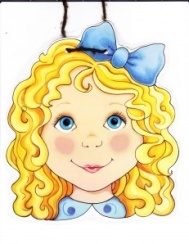 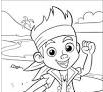 Bear veut dire …………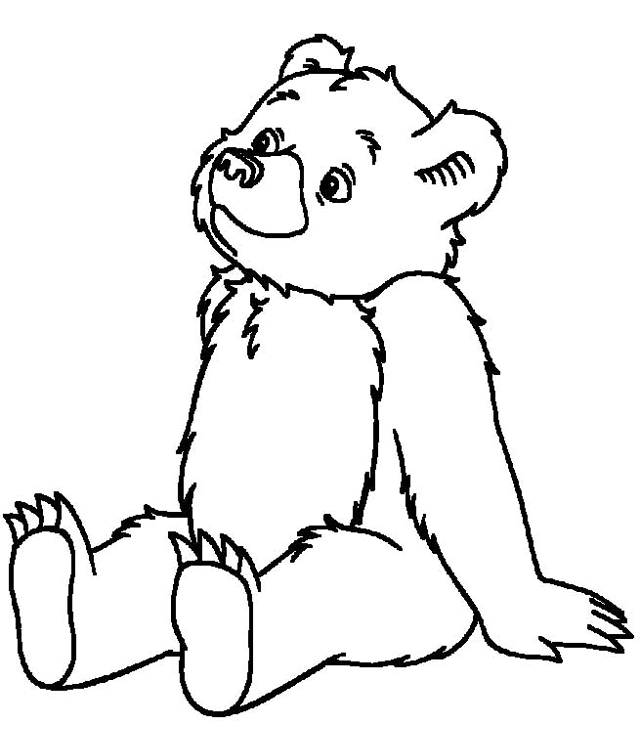 Match the words and the images with their translationUn vélo 								a forest (the wood)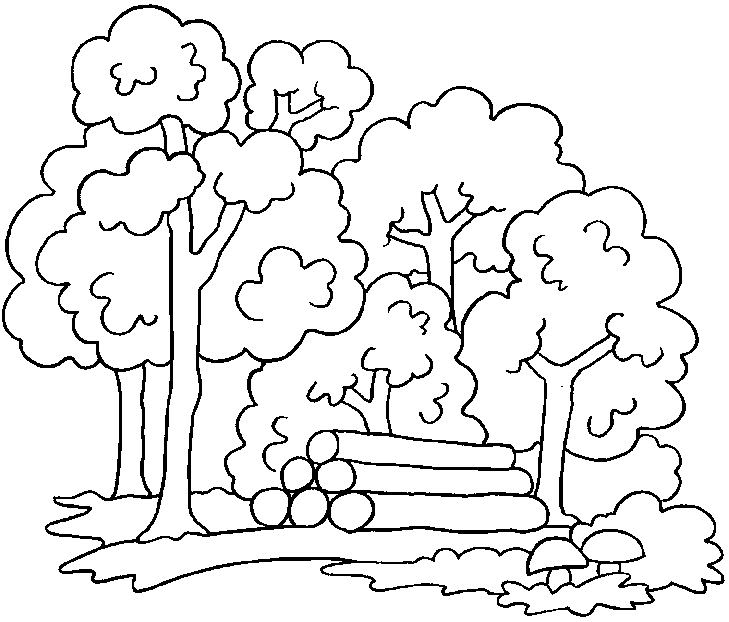 Une forêt (les bois) 						 	a house 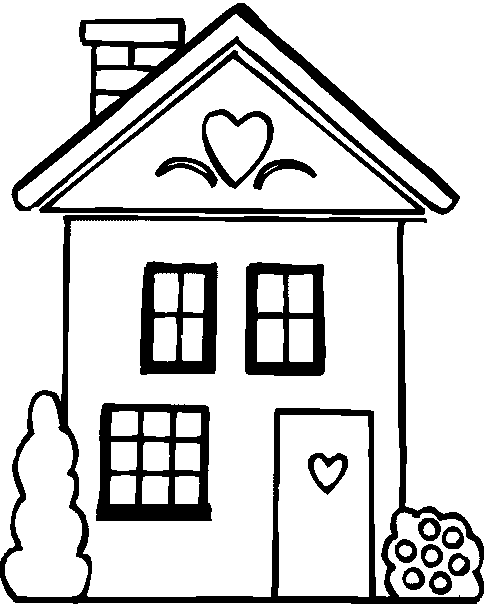 Des fleurs 								a bike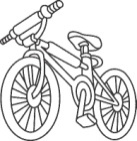 Une maison 							 	flowers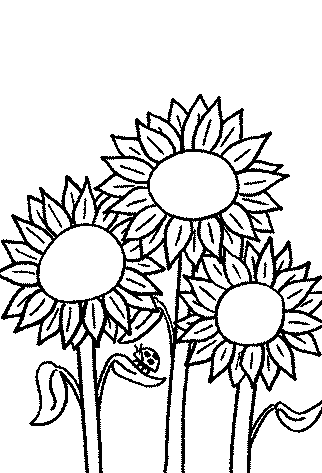 Match the images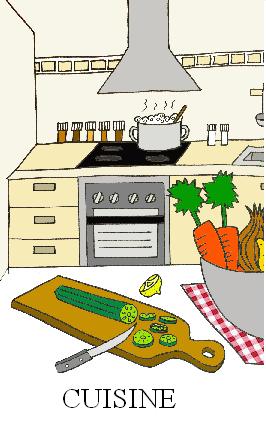 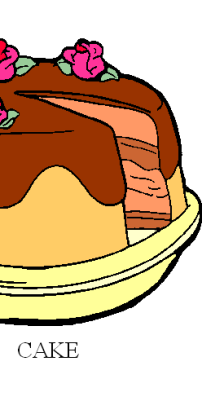 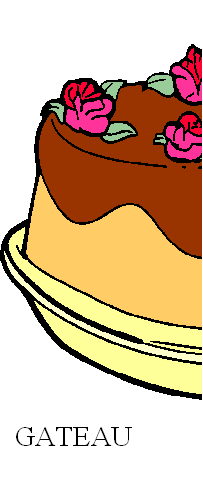 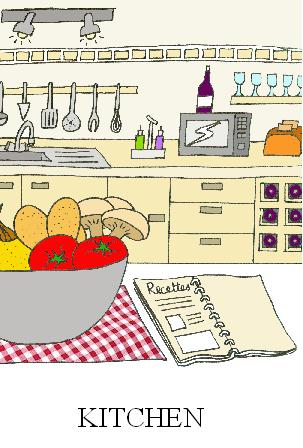 Quizz : Trouve la réponse en français. Le nombre de tirets correspond au nombre de lettres du mot en français.Que veut dire « sugar » ?		_ _ _ _ _Que veut dire « flour » ?    		_ _ _ _ _ _Que veut dire « honey » ? 		_ _ _ _ Que veut dire « eggs » ?  		_ _ _ _ _Trouve la traduction en français.Si tu ne souviens pas comment dire certains mots, tu peux t’aider des exercices précédents.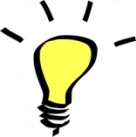 I’m a bear!Mother Bear’s roomFather Bear’s chairBaby Bear’s blanket Nursery rhyme1, 2, 3  They hide behind a tree4, 5, 6  They play hide and seek!7, 8, 9 Who’s this we find?10, 11, 12 A (boy/girl) called… (nome de l’élève)One two threeC’est un jeu facile à faire en classe sans même se déplacer. On récite tous ensemble les trois premières lignes puis l’enseignant désigne un élève et dit son prénom. La fois d’après, cet élève désigné désigne un autre élève, et ainsi de suite…